SEQUÊNCIA DIDÁTICA: ALFABETIZAÇÃO LÚDICA14/12/2020 A 18/12/2020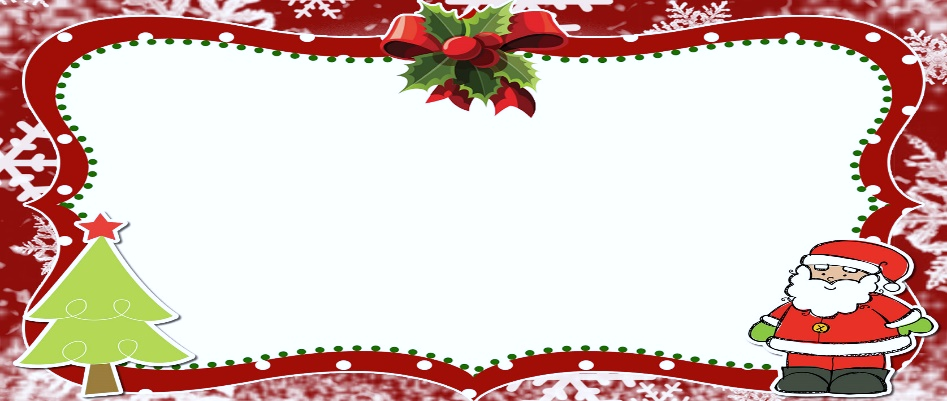               COMO REALIZAR:RECORTE OS DESAFIOS, E COLOQUE-OS EM UM POTINHO COM TAMPA, OU UMA CAIXA DE PAPEL, OU FAÇA UM ENVELOPE, O QUE VOCÊ TIVER EM SUA CASA.CADA DIA DA SEMANA, RETIRE UM DESAFIO E REALIZE-O COM SEUS FAMILIARES.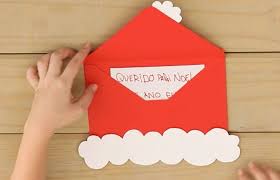 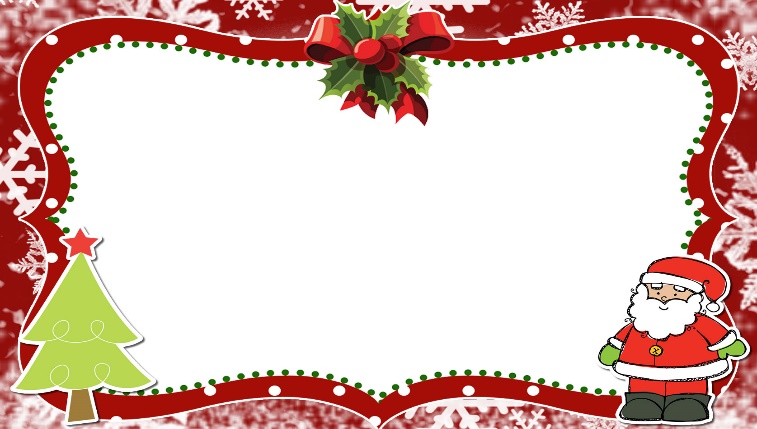 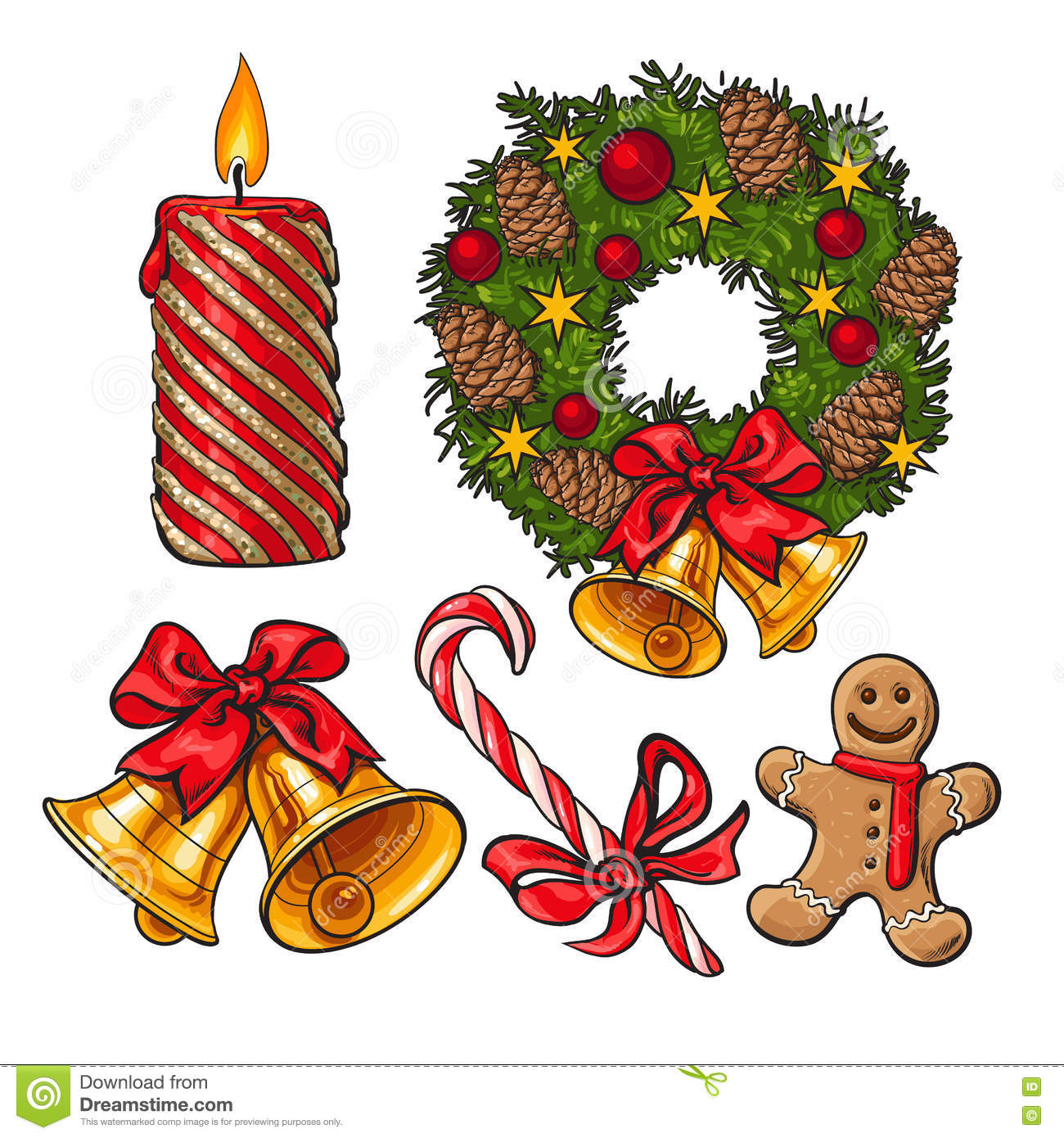 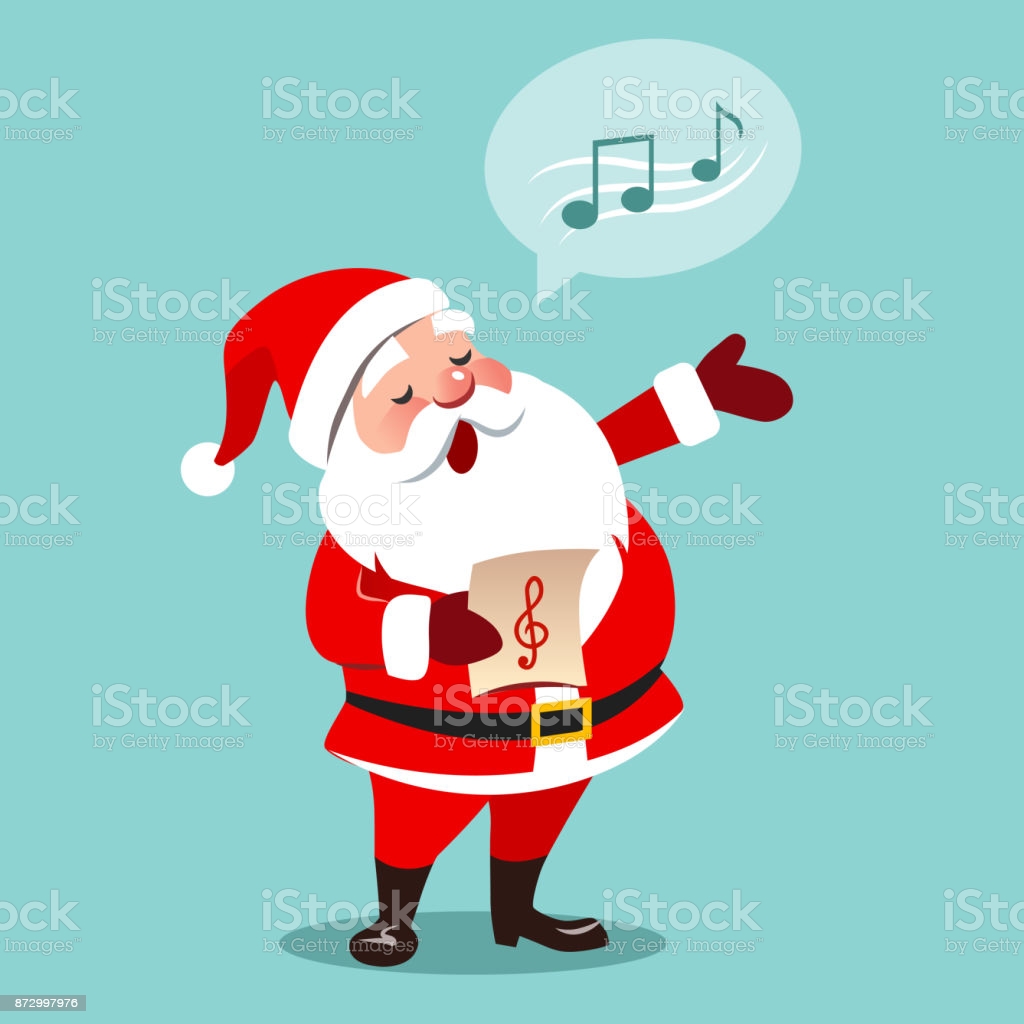 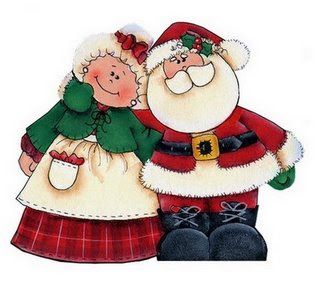 REGISTRE UM DESAFIO, COM FOTOS, VÍDEO OU FAÇA UM DESENHO SOBRE ESSE MOMENTO.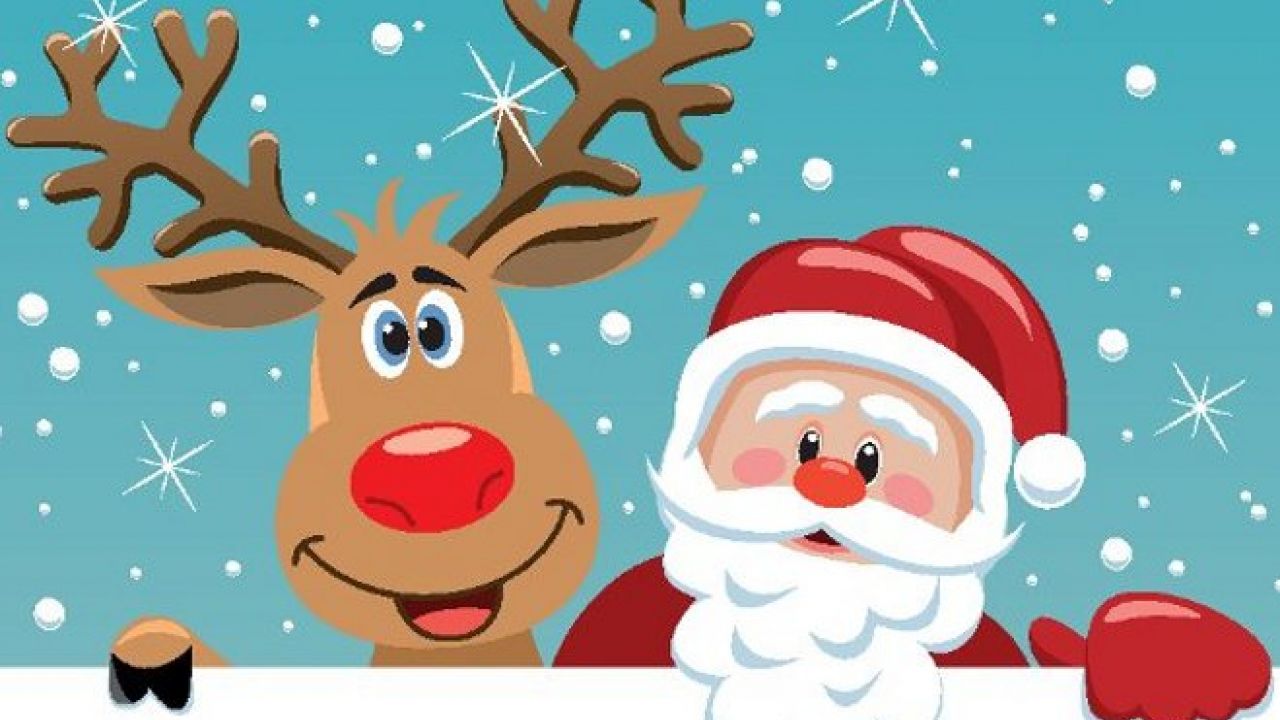 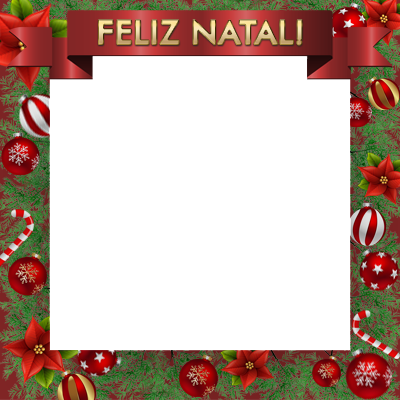 Escola Municipal de Educação Básica Augustinho Marcon.Catanduvas, dezembro de 2020.Diretora: Tatiana Bittencourt Menegat. Assessora Técnica Pedagógica: Maristela Apª. Borella Baraúna.Assessora Técnica Administrativa: Margarete Petter Dutra.Professora: Franciely Amaro Ferreira.Disciplina: PROSEDI1º ano.